Муниципальное Дошкольное Образовательное Учреждение«Детский сад №61»ПЕДАГОГИЧЕСКИЙ ПРОЕКТна тему: «Все работы хороши»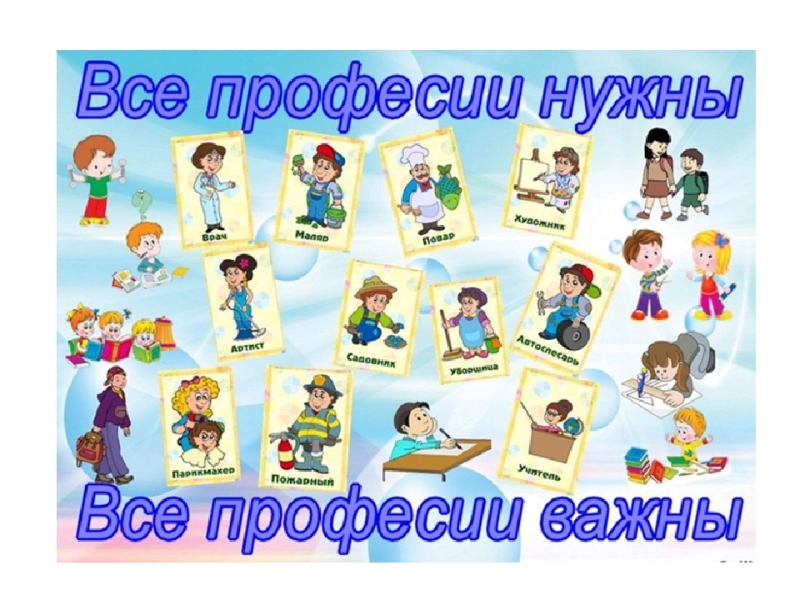 Группа № 9 «Радуга»Выполнили:Воронина Татьяна Александровнавоспитатель;ЯрославльПедагогический проектв подготовительной группе«Все работы хороши»Нужно любить то, что делаешь,и тогда труд – даже самый грубый –возвышается до творчества.Максим Горький.Цель: формировать у детей представлений о труде взрослых;расширить и обогатить знания детей о многообразии профессий взрослых.Задачи:способствовать расширению и уточнению представления детей о профессиях взрослых;воспитывать интерес к деятельности взрослых, уважение к труду людей;расширять кругозор и обогащать словарный запас детей, побуждать любознательность;создать условия для формирования у детей представлений о трудовой деятельности взрослых, о результатах труда, оборудовании, инструментах и материалах, необходимых для работы.Тип проекта: информационный, групповой, совместный.Участники проекта: дети подготовительной группы, воспитатель, родители.Длительность проекта: 6 месяцев (с октябрь по апрель) Проект осуществлялся  через образовательные области: социально-коммуникативное развитие, познавательное развитие, речевое развитие, художественно-эстетическое развитие, физическое развитие.Продукт деятельности: Создание мини-книжки на тему: «Все профессии нужны, все профессии важны»Выставка детских рисунков «Кем я буду?»Аппликация на тему: «Когда я выросту, то обязательно буду…»Лепка на тему: «Люди разных профессий».Презентация.Этап 1. Поисковый.Цель: показать, как много профессий существует на земле.Задачи: закрепить знания детей о таких профессиях как врач, парикмахер, повар, военный, художник, об их трудовых процессах, предметах и орудиях труда. Развивать умение составлять рассказ по плану. Воспитывать уважение к людям труда, желание трудиться.Предполагаемые итоги реализации проекта:Знание детьми информации о профессиях повар, военный, врач, парикмахер, художник.Понимание значения слова  «профессия».Умение самостоятельно организовывать сюжетно – ролевые игры на основе имеющихся знаний о профессиях: врач, военный, парикмахер, художник, повар.Изготовление книги о профессиях врач, повар, художник, военный, парикмахер.Рассказы детей об этих профессиях.Сбор сведенийЗадать вопросы:Что вы знаете о профессии врача, художника, повара, военного, парикмахера?Что вы хотите знать о профессии врача, художника, военного, повара, парикмахера?Что для этого надо сделать?Разработка плана проектаОтобрать иллюстрации об этих профессиях;Отобрать предметы и орудия труда людей данных профессий.Найти литературу, рассказывающую о профессиях повара, художника, Военного, врач, парикмахер.Обратиться за помощью к родителям.  Этап 2. Аналитический.Разработка проектаСоздать развивающую среду:демонстрационный материал (картинки разнообразных профессий) - «Врач», «Парикмахер», «Военный», « Художник», «Повар» и.т.д.пополнить читательский уголок книгами следующими произведениями: Б. Алмазов «Матросская лента», С. Маршак «Рассказ о неизвестном герое», «Пожар», «Почта», С. Михалков «Дядя Степа», «Служу Советскому Союзу!», Д.Родари «Чем пахнут ремесла?», «Какого  цвета ремесла?», Б. Никольский «Как солдат стал солдатом».дидактические и настольные игры: «Кому что нужно для работы», «Построй свой город», «Ассоциации - профессии», «Лото - пазлы», «Знаем все профессии».изготовить альбом «Стихи о «профессиях».Организовать непосредственную образовательную деятельность.речевое развитие. Тема: «Профессии». Составление рассказов по картинам.социально - личностное развитие. Тема: «К кому можно обратиться, если ты потерялся на улице?».художественная литература. Чтение рассказа «Человек заболел» Туричина.продуктивная деятельность (рисование) – «Наша Армия родная», «Кем я буду?». конструирование из бумаги «Скорая помощь».Совместная деятельность воспитателя с детьми:изготовление с детьми карточек для игры в больницу,экскурсия в медицинский кабинет, на кухню,наблюдение на прогулке за «скорой помощью»,чтение художественной литературы по теме проекта,беседа «На приеме у врача», «Как готовит повар?».Чтение стихов о поваре, враче.Самостоятельная деятельность детей:настольные и дидактические игры «Профессии», «Кем быть?»,  «Ассоциации», «Кому что нужно для работы?», «Знаем все профессии».Сюжетно-ролевые игры: «Семья», «Больница», «Парикмахерская», «Кафе», «Кулинария», «Театр», «Салон красоты»,  «Стоматология», «Гараж», «Парковка», «Ветеринарная клиника» и.т.д.Взаимодействие с семьей:Организовать встречу с родителями для рассказа детям о том, какие профессии у наших родителей. Выставка детских рисунков «Кем я буду?».Этап 3. Практический.Этап 4.  Презентация проекта.Цель: изготовление мини – книжки.Дети делятся на небольшие подгруппы;Каждая подгруппа договаривается, какую страничку они будут делать. Оформление страницы.Каждая подгруппа представляет свою страничку. Они составляют небольшой рассказ о своей профессии по плану,  составленному  совместно с воспитателем:1.Кто это?2.Где работает?3.Какую носят форму?4.Что делает?5. Что нужно для работы?5.Выставляют карточки – символы в нужной последовательности.6.Оформляют книгу.Этап 5. Контрольный.Рефлексивная беседа: О каких профессиях  вы хотели бы узнать?  Что бы вы хотели узнать об этой профессии?Встреча с родителями.ЗАКЛЮЧЕНИЕВ ходе реализации данного проекта выявилось, что интеграция образовательных областей более результативна, так как у детей отмечается повышенный интерес к содержанию тех задач, которые решаются в ходе проведения данной работы. Результаты свидетельствуют о позитивных изменениях в представлениях детей о труде взрослых (знание направленности и структуры конкретных трудовых процессов, пониманиеценности труда людей разных профессий, умение переносить знания о содержании и структуре труда взрослых на собственную трудовую деятельность, понимание значимости своего труда).В ходе реализации проекта ярко проявилась такая форма работы, как совместная, партнерская деятельность воспитателей, детей и родителей. Родители получили немаловажный опыт, который позволяет помочь детям успешно адаптироваться к новым федеральным государственным требованиям в процессе подготовки к обучению в школе.Формы работыСодержание1.Непосредственная образовательная деятельностьПознавательная деятельность (речевое развитие). Составление рассказов по картинам. Тема: «Профессии».Социально - личностное развитие.Тема: «К кому можно  обратиться, если ты потерялся на улице?».Художественная литература.Чтение рассказа «Человек заболел» Туричина. «Кто главный в лесу?».Продуктивная деятельность (рисование). Тема: «Наша Армия родная».Аппликация. Тема: «Детский сад мы строим сами».Рисование. Тема: «Кем я буду?».2.Совместная деятельность с детьми, осуществляемая в ходе режимных моментовИгровая деятельность: с/р игры: «Магазин», «Кафе», «Кулинария», «Больница», «Парикмахерская», д/и «Кому что нужно для работы», «Профессии», «Знаю все профессии», «Лото- профессии». Экскурсия к магазину, в медицинский кабинет, на стройку, к светофору, на кухню.Чтение произведения В.Маяковского «Кем быть?», С. Маршака «Рассказ о неизвестном герое», «Почта», «Пожар», «Самолет летит» Винокуров, Б. Алмазов «Матросская ленточка».Чтение стихов о профессиях, загадывание загадок.Рассказы детей из личного опыта « На приеме у врача».3. Самостоятельная деятельность детейРассматривание картин,  иллюстраций: повар, военный, врач, продавец, предметы и инструменты людей разных профессий.Рисование людей и предметов, нужных для  работы.Раскрашивание раскрасок  по теме «Профессии».С/р игры: «Кафе - мороженое», «Больница», «Кулинария»,  «Театр», «Парикмахерская», «Семья».Лепка предметов труда для повара.4. Взаимодействие с семьейОрганизация встречи с родителями для рассказа детям о том, какие профессии у наших родителей.Подборка иллюстраций о профессиях врача, парикмахера, повара, военного, художника.